Впервые я заинтересовалась врачебной деятельностью, когда увидела передачу по ТВ, где рассказывали о различных профессиях медицинской сферы, на тот момент я была в 8 классе. Меня впечатлил рассказ врача, о том,  чем он занимаются, скольких людей осматривает и помогает им, это очень интересно. В дальнейшем я решила узнать больше и начала интересоваться у родителей насчет медицинского образования. Папа очень подробно ознакомил меня в этой деятельностью и посоветовал специальности, которые будут всегда востребованы. Я поставила перед собой цель: поступить в хороший медицинский университет. Для этого я пришла в медицинский класс и делаю всё возможное для достижения своей цели.Я считаю, что быть врачом - это гордость! 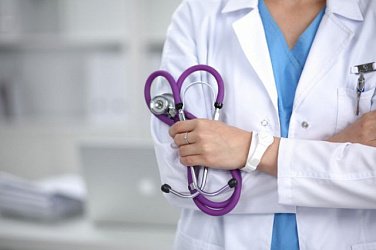 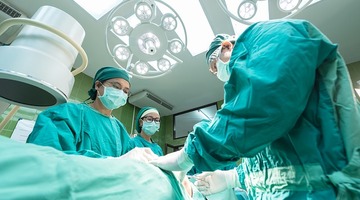 